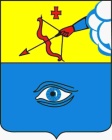 ПОСТАНОВЛЕНИЕ __31.08.2020__                                                                                                         № __2/60__г. ГлазовОб утверждении заключения о результатах публичных слушаний по проекту постановления Администрации города Глазова «О предоставлении разрешения на отклонение от предельных параметров разрешенного строительства объекта капитального строительства на земельном участке, с кадастровым номером 18:28:000084:17 по адресу: Удмуртская Республика, г. Глазов, ул. Барышникова, 26»Руководствуясь статьями 5.1, 40 Градостроительного кодекса Российской Федерации, статьей 28 Федерального закона от 06.10.2003 №131-ФЗ «Об общих принципах организации местного самоуправления в Российской Федерации», статьей 14 Устава муниципального образования «Город Глазов», утвержденного решением Городской Думы города Глазова от 30.06.2005 №461, статьями 14, 31.1 Правил землепользования и застройки муниципального образования «Город Глазов», утвержденных решением Глазовской городской Думы от 21.12.2009 №829, Положением «Об организации и проведении общественных обсуждений, публичных слушаний по вопросам градостроительной деятельности в муниципальном образовании «Город Глазов», утвержденным Решением Глазовской городской Думы от 27.06.2018 №369,П О С Т А Н О В Л Я Ю:1. Утвердить прилагаемое заключение о результатах публичных слушаний по проекту постановления Администрации города Глазова «О предоставлении разрешения на отклонение от предельных параметров разрешенного строительства объекта капитального строительства на земельном участке, с кадастровым номером 18:28:000084:17 по адресу: Удмуртская Республика, г. Глазов, ул. Барышникова, 26».2. Заключение о результатах публичных слушаний и настоящее постановление подлежат официальному опубликованию.Глава города Глазова						С.Н. Коновалов Рассылка:Исп.: Сабреков Алексей Равилевич , 66-0322 Сабреков А.Р.Разработчик проекта постановления: Отдел городской средыПриложение к постановлению Главы города Глазова От 31.08.2020№ 2/60ЗАКЛЮЧЕНИЕо результатах публичных слушаний по проекту постановления Администрации города Глазова «О предоставлении разрешения на отклонение от предельных параметров разрешенного строительства объекта капитального строительства на земельном участке, с кадастровым номером 18:28:000084:17 по адресу: Удмуртская Республика, г. Глазов, ул. Барышникова, 26»«19» августа 2020 года Количество участников, которые приняли участие в публичных слушаниях – 3. Организатор публичных слушаний -  Управление архитектуры и градостроительства Администрации города Глазова по результатам проведения публичных слушаний по проекту постановления Администрации города Глазова «О предоставлении разрешения на отклонение от предельных параметров разрешенного строительства объекта капитального строительства на земельном участке, с кадастровым номером 18:28:000084:17 по адресу: Удмуртская Республика, г. Глазов, ул. Барышникова, 26»», в которых приняло участие 3 человека и на основании протокола публичных слушаний от «18» августа 2020 г. № 1, рассмотрев предложение участника публичных слушаний Суднищикова Сергея Александровича, о рекомендации Главе города Глазова принять решение о предоставлении разрешения на отклонение от предельных параметров разрешенного строительства объекта капитального строительства на земельном участке с кадастровым номером 18:28:000084:17 по адресу: Удмуртская Республика, г. Глазов, ул. Барышникова, 26:- уменьшение минимального отступа от жилого дома до северной границы земельного участка с 3,0 м до 2,03 м;решил:рекомендовать Главе города Глазова принять решение о предоставлении разрешения на отклонение от предельных параметров разрешенного строительства объекта капитального строительства на земельном участке с кадастровым номером 18:28:000084:17 по адресу: Удмуртская Республика, г. Глазов, ул. Барышникова, 26, в части:- уменьшение минимального отступа от жилого дома до северной границы земельного участка с 3,0 м до 2,03 м.Заключение подготовлено управлением архитектуры и градостроительства Администрации города Глазова.Начальник управления Суслопаров Александр Андреевич, тел. 6-60-32Главамуниципального образования«Город Глазов» «Глазкар» муниципал кылдытэтлэнтöроезУправление организационной  и кадровой работыОригиналУправление архитектурыОригинал